UNIVERSIDADE FEDERAL DE UBERLÂNDIA,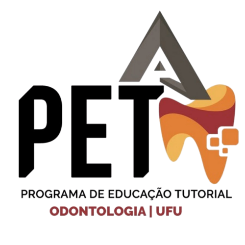 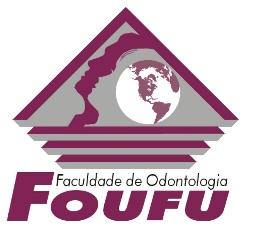 FACULDADE DE ODONTOLOGIAPROGRAMA DE EDUCAÇÃO TUTORIAL ANEXO I - PÁGINA DE IDENTIFICAÇÃOÁrea do trabalho: (    ) Extensão    (    ) Ensino    (    ) Texto Informativo     (  X  ) Pesquisa Título do trabalho (máximo 120 caracteres): Prótese protocolo escaneada em zircônia prettau: relato de caso clínicoAutores, contendo nome completo e filiação, conforme o exemplo abaixo:1 - Guilherme José Pimentel Lopes Oliveira. Professor Adjunto da Área de Periodontia e Implantodontia da Faculdade de Odontologia da Universidade Federal de Uberlândia, Uberlândia, Minas Gerais, Brasil.1 - Eduarda Betiati Menegazzo. Aluna de graduação da Faculdade de Odontologia da Universidade Federal de Uberlândia, Uberlândia, Minas Gerais, Brasil.2 - Vanderlei Luiz Gomes. Professor doutor aposentado da área do Departamento de Prótese Removível e Materiais da Faculdade de Odontologia da Universidade Federal de Uberlândia, Uberlândia, Minas Gerais, Brasil e Professor no Instituto Dental Hall, Uberlândia, Minas Gerais, Brasil.3 - João Henrique Ferreira Lima. Professor Doutor e CEO no Instituto Dental Hall, Uberlândia, Minas Gerais, Brasil. 4 - Bryan Vieira Santos. Aluno de graduação da Faculdade de Pitágoras, Uberlândia, Minas Gerais, Brasil. 5 - Juliana Bisinotto Gomes. Professora doutora da área do Departamento de Prótese Removível e Materiais da Faculdade de Odontologia da Universidade Federal de Uberlândia, Uberlândia, Minas Gerais, Brasil.6 - Obs: Caso seu trabalho não possua todos os autores desta lista, mantenha os respectivos campos em branco.DADOS DO AUTOR CORRESPONDENTE:  - Nome completo: Juliana Bisinotto Gomes - E-mail: julianalima@ufu.br - Telefone: +55 34 3225-8112